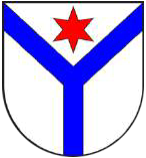   1  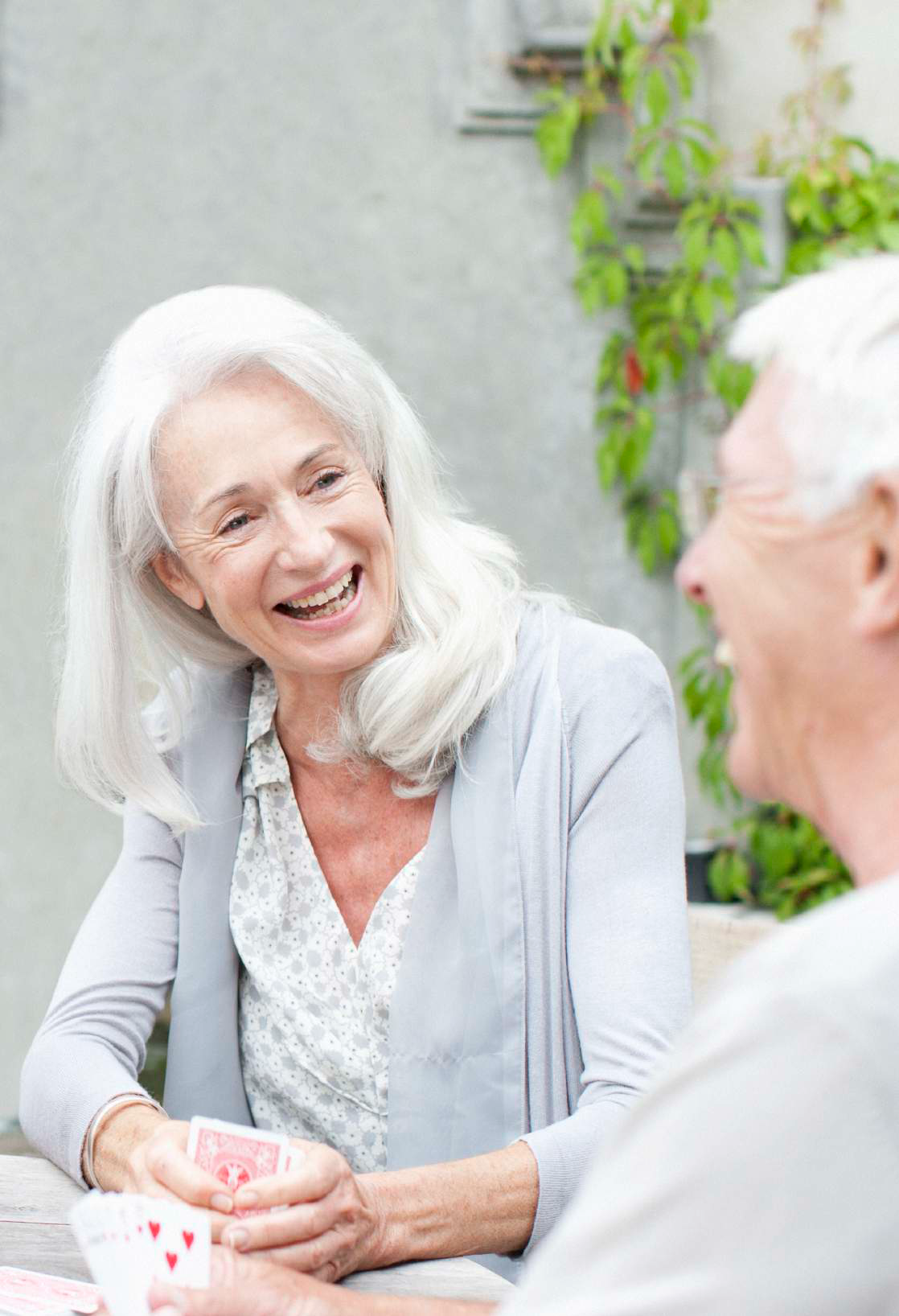 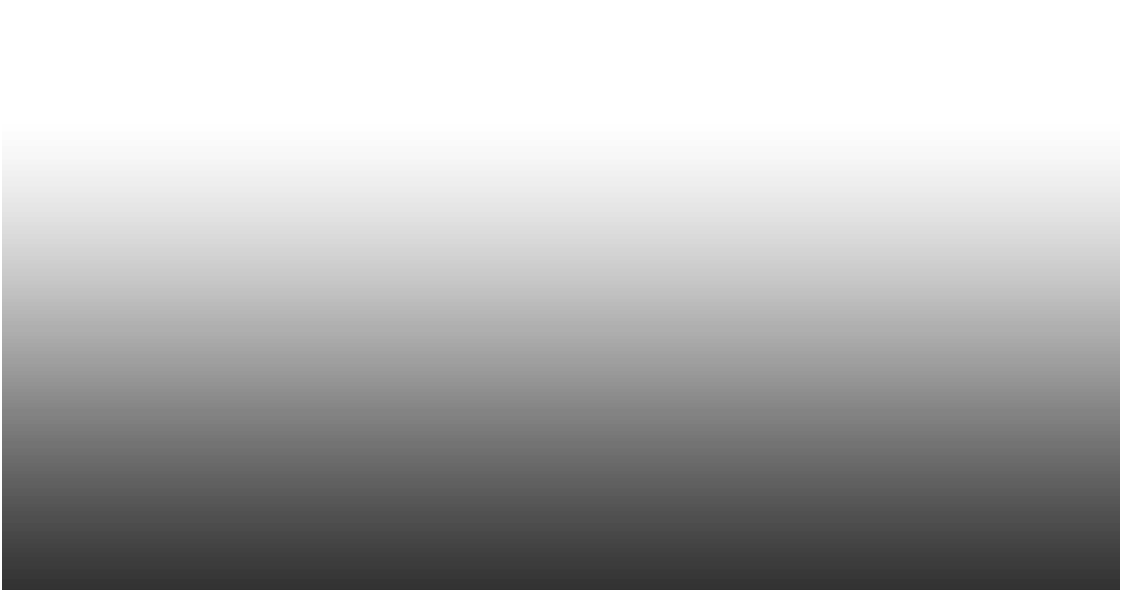 Betreutes Wohnen  Seniorenzentrum Bongert  Bonaduz   2  Wann umziehen im Pflegefall  oder Alter?  Der 	richtige 	Zeitpunkt 	für 	den 	Umzug 	in 		eine  stationäre  Pflegeeinrichtung  oder  in  eine  andere  Wohnform hängt in erster Linie von den persönlichen  Wünschen  der  pflegebedürftigen  Person  ab.  Die  meisten 	Menschen 		möchten 	auch 			im  fortgeschrittenen Alter ihre gewohnte Umgebung nur  sehr  ungern  verlassen.  Selbst  wenn  die  Kinder  schon 	lange 		ausgezogen 	sind 	und 		das 	Haus  eigentlich  zu  gross  ist,  bleiben  viele  lieber  in  ihrem  angestammten Zuhause als sich noch einmal völlig  neu zu orientieren.   Es  spricht  viel  dafür,  sich  einen  Wohnortwechsel  rechtzeitig  zu  überlegen.  Neben  der  Vorsorge  für  eine  spätere  Hilfsbedürftigkeit,  gibt  es  auch  eine  ganze 	Reihe 	praktischer 	Gründe 	für 	einen  frühzeitigen Umzug:    	Das 	Leben 			in 		einer 		Haus- 	oder  Wohngemeinschaft ist eine gute Möglichkeit, um  im 	Alter 	nicht 	zu 	vereinsamen, 	wenn 	man  alleinstehend 	ist 		oder 		durch 	den 	Tod 		des  Partners wird.    	Eine  große  Wohnung  oder  ein  Eigenheim  mit  Garten  können  schnell  zur  Last  werden,  wenn  die 	eigenen 	Kräfte 	schwinden 	und 	für 	die  Instandhaltung nicht mehr ausreichen.    	Der  Umzug  in  eine  kleinere  und  preiswertere  Wohnung 	kann 	die 	eigenen 	finanziellen  Spielräume  erweitern  und  die  Erfüllung  lang  gehegter Wünsche ermöglichen.    	Für  den  Fall,  dass  einmal  mehr  Unterstützung  benötigt 	wird, 	ist 	rechtzeitig 	vorgesorgt. 	Ein  weiterer 		Umzug 		im 	Pflegefall 	kann  hinausgeschoben werden.   	Wenn  die  gewählte  Wohnform  wider  Erwarten  nicht  zu  den  eigenen  Bedürfnissen  passt,  bleibt  immer  noch  genügend  Zeit,  um  sich  nach  Alternativen  umzuschauen.  Ein frühzeitiger Umzug erhöht die Chancen, dass eine an  Demenz erkrankte Person sich schrittweise an das neue  Lebensumfeld gewöhnen kann. Solange der Kranke noch  aufnahme- 		und 	lernfähig 	ist, 	werden 	neue 		soziale  Kontakte 	und 		Beziehungen 		eher 	als 	positive  Veränderung  empfunden.  Auch  die  Integration  in  eine  neue Hausgemeinschaft verläuft zu diesem Zeitpunkt oft  wesentlich einfacher. Eine bewusste Auseinandersetzung  mit der neuen Lebenssituation erleichtert die Umstellung  erheblich.  Auch  für  die  pflegenden  Angehörigen  ist  ein  früher  Umzug  häufig  positiv.  Sie  werden  persönlich  entlastet und können sich mit neuer Kraft dem Kranken  uneingeschränkt zuwenden.    3  Übersicht Wohnungen Bongert I  Wohnungs-  nummer  Fläche  Wohnung  Fläche  Balkon  Mietzins  inkl. NK  Anteil  Grundbetreuung  2 	62.3 m2 	8.0 m2 	CHF1’470.00 	CHF 100.00 - 300.00  4 	60.2 m2 	4.4 m2 	CHF 1'460.00 	CHF 100.00 - 300.00  6 	69.6 m2 	20.7 m2 	CHF 1'540.00 	CHF 100.00 - 300.00  8 	67.3 m2 	8.9 m2 	CHF 1'490.00 	CHF 100.00 - 300.00  10 	62.3 m2 	8.1 m2 	CHF 1'480.00 	CHF 100.00 - 300.00  12 	85.4 m2 	5.5 m2 	CHF 1'670.00 	CHF 100.00 - 300.00  14 	89.5 m2 	17.0 m2 	CHF 1'700.00 	CHF 100.00 - 300.00    4  Übersicht Wohnungen Bongert II  Wohnungs-  nummer  Fläche  Wohnung  Fläche  Balkon  Mietzins  inkl. NK  Anteil  Grundbetreuung  2 	81.9 m2 	5.0 m2 	CHF1’640.00 	CHF 100.00 - 300.00  4 	62.8 m2 	15.8 m2 	CHF 1'540.00 	CHF 100.00 - 300.00  6 	59.1 m2 	8.1 m2 	CHF 1'520.00 	CHF 100.00 - 300.00  8 	83.1 m2 	5.0 m2 	CHF 1'630.00 	CHF 100.00 - 300.00  10 	57.3 m2 	4.0 m2 	CHF 1'520.00 	CHF 100.00 - 300.00  12 	92.2 m2 	14.5 m2 	CHF 1'930.00 	CHF 100.00 - 300.00    5  Mietvertrag  Das  Mietverhältnis  wird  unter  Verwendung  des  kantonalen  Mietvertrags  abgeschlossen.  Die  Kün- digungsfrist beträgt drei Monate, kündbar auf jedes Monatsende. Die Höhe der Mietkosten untersteht  dem Entscheid des Bürgerrates von Bonaduz.  Rauchen  In den öffentlichen Räumen gilt ein generelles Rauchverbot.  Haustiere  Mit  der  nötigen  Rücksicht  auf  Nichttierhalterinnen  und  Nichttierhalter  sind  Haustiere  grundsätzlich  willkommen. Deren Pflege und Haltung muss allerdings jederzeit durch die Mieterin bzw. den Mieter  garantiert sein und artgerecht erfolgen. Die Leitung des Seniorenzentrums ist vor dem Einzug darüber  zu informieren. Besprechen Sie Ihre Anliegen bitte vor Vertragsabschluss mit der Verwaltung, bzw. dem  Bürgerrat.  Radio und Fernsehen  Die  Gebühren  für  den  Kabelanschluss  sind  in  den  Nebenkosten  nicht  inbegriffen.  Die  Konzes- sionsgebühren werden Ihnen wie bisher von der SERAFE AG (vormals BILLAG) in Rechnung gestellt.  Auf Gesuch hin werden Personen, welche Ergänzungsleistungen zur AHV oder IV beziehen, die Radio-  und  Fernsehkonzession  erlassen.  Befreiungsgesuche  können  mit  einer  Verfügungskopie  der  Ergänz- ungsleistungen an SERAFE AG, Postfach, 8010 Zürich, gerichtet werden.  Kehrichtentsorgung  Es gelten die Richtlinien der Gemeinde Bonaduz.  Adresse  Denken  Sie  daran,  ihre  neue  Adresse  an  Verwandte,  Freunde,  Bekannte,  Nachbarn,  Arzt,  Zahnarzt,  Post, Bank, Versicherungen, Zeitungen und Zeitschriften usw. mitzuteilen.  Finanzen  Die Wohnungsmiete, die allgemeinen Nebenkosten, allfällige Kosten von Mahlzeiten, Pflegeleistungen,  Reinigung und Wäscheservice sind monatlich per Dauerauftrag zu begleichen.    6  Betreute Seniorenwohnung der Bürgergemeinde Bonaduz  Anmeldung  Personalien  Vor- und Nachname: ...................................................................................................................................  Adresse: 	..................................................................................................................................  Wohnort:  	..................................................................................................................................  Geburtsdatum:          ........................................................ 		Zivilstand: 	 .........................................  Heimatort:                 ........................................................ 	Telefonnummer: .........................................  E-Mail:  	..................................................................................................................................  Angehörige  Vor- und Nachname: ...................................................................................................................................  Adresse: 	..................................................................................................................................  Wohnort:  	..................................................................................................................................  Telefonnummer: 	..................................................................................................................................  E-Mail:  	..................................................................................................................................  o 	Ich möchte schnellstmöglichst eine Wohnung beziehen.  o 	Ich möchte mich vorsorglich (Warteliste) für den Bezug einer Wohnung anmelden.  o 	Ich möchte mich auf die Warteliste für den Bezug einer Wohnung in der neuen, zweiten Etappe   (voraussichtlicher Einzugstermin Juni 2021) anmelden.  Ich interessiere mich für:  o 	2.5-Zimmerwohnung  o 	3.5-Zimmerwohnung 	  o 	4.5-Zimmerwohnung  Ich bestätigte die oben gemachten Angaben mit meiner Unterschrift und lege einen  Betreibungsregisterauszug bei.  Ort/ Datum: ..................................................... 	Unterschrift: ................................................  Zustellen an: Bürgergemeinde Bonaduz, Dorfstrasse 21, 7402 Bonaduz    7  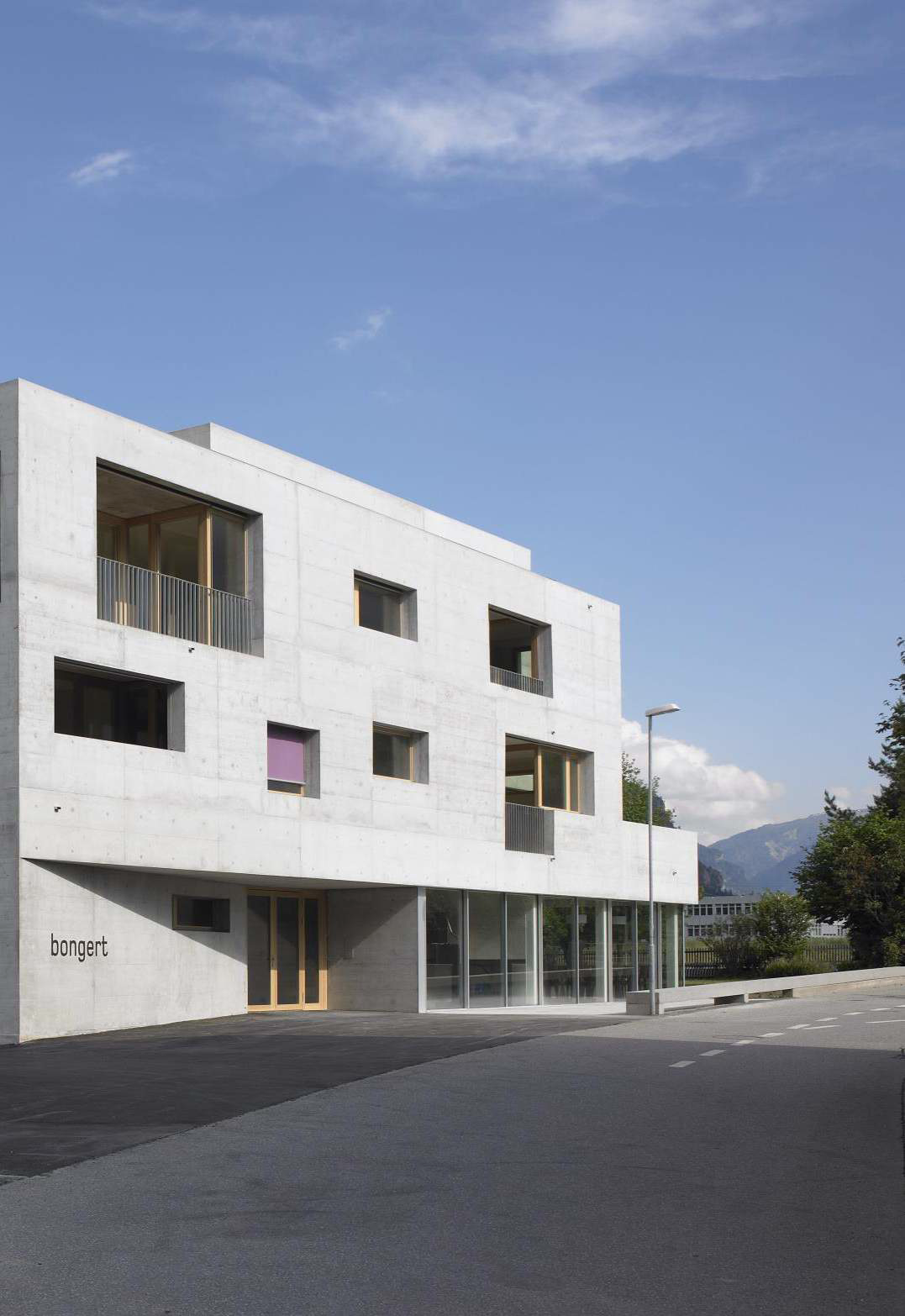 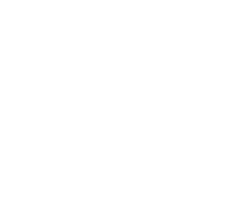   8  Wir freuen uns auf Sie  Wünschen Sie weitere Informationen oder ein  
unverbindliches Beratungsgespräch? Dann melden Sie  sich einfach ungeniert bei uns. Wir sind gerne für Sie da.  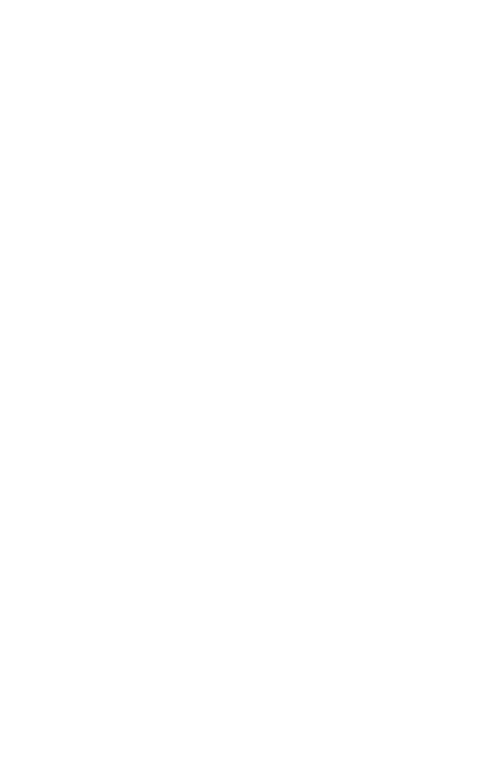 Seniorenzentrum Bongert  Via Tgivisuri 3  7402 Bonaduz  Bürgergemeinde Bonaduz  Beat Caluori  Bürgermeister  
Dorfstrasse 21  
7402 Bonaduz  081 641 26 44  081 632 80 32  info@buergergemeinde-bonaduz.ch  www.buergergemeinde-bonaduz.ch  1  60.2 m2  4.4 m2  CHF 1'460.00 CHF 100.00 - 300.00 3  58.7 m2  0 m2  CHF 1'390.00 CHF 100.00 - 300.00 5  62.3 m2  8.1 m2  CHF 1'480.00 CHF 100.00 - 300.00 7  85.4 m2  5.9 m2  CHF 1'670.00 CHF 100.00 - 300.00 9  60.2 m2  8.9 m2  CHF 1'490.00 CHF 100.00 - 300.00 11  69.6 m2  4.1 m2  CHF 1'490.00 CHF 100.00 - 300.00 13  82.1 m2  8.9 m2  CHF 1'540.00 CHF 100.00 - 300.00 15  93.7 m2  28.1 m2  CHF 1'720.00 CHF 100.00 - 300.00 1  76.9 m2  7.2 m2  CHF 1'600.00 CHF 100.00 - 300.00 3  63.6 m2  8.3 m2  CHF 1'540.00 CHF 100.00 - 300.00 5  57.3 m2  4.0 m2  CHF 1'520.00 CHF 100.00 - 300.00 7  61.9 m2  4.0 m2  CHF 1'570.00 CHF 100.00 - 300.00 9  75.3 m2  8.3 m2  CHF 1'570.00 CHF 100.00 - 300.00 11  59.1 m2  8.1 m2  CHF 1'520.00 CHF 100.00 - 300.00 13  101.4 m2  27 m2  CHF 2'160.00 CHF 100.00 - 300.00 